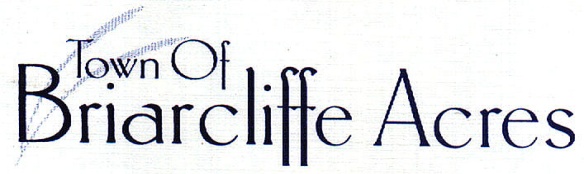 									AGENDA						Budget  Workshop_ Wednesday, April 24, 2019							      	  11:15am _Town OfficeBudget:  		Discussion:	      	FY 2019 - 2020 (July1, 2019 - June 30, 2020)     		     							Preliminary planning for budget year						FY 2018-2019 budget amendment			Timeline:		Final proposals   		       	 	Budget Workshop following next Town MeetingPublic Input:Announcement of next meeting:     	          Planning Commission Meeting  2:30pm following Workshop				          	         Town Office  					         Council Workshop  4:00pm  Tuesday, May 14, 2019					         Town Office					         Town Meeting  4:00pm Monday, May 20, 2019					         Town OfficeOffice Of Town Clerk  121 North Gate Road  Myrtle Beach, South Carolina  29572  843.272.8863